University of DebrecenFaculty of PharmacyX Department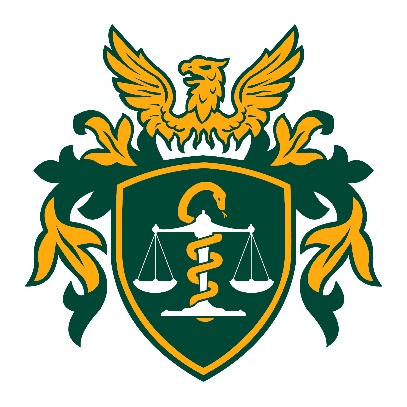 title of the thesisname of student5th year Pharmacy studentname of supervisor						name of head of the departmentDebrecen20...